Маникюр и педикюр от салона красоты «Apriori» – то, что вам надо!Красивой женщина может и не быть, а вот ухоженной она быть обязана. К слову, ухоженная дама со скромными природными данными всегда выглядит эффектнее и привлекательней, чем натуральная красавица с посечёнными, тусклыми и не уложенными волосами, без макияжа, маникюра и педикюра. Маникюр и педикюрПонятие «ухоженность» многогранно, однако маникюр и педикюр являются его обязательными «атрибутами». Под маникюром подразумевают косметическую процедуру по обработке ногтей и пальцев рук. Кроме того, в её ходе, по желанию клиентов, проводят СПА-уход за кожей кистей, что, естественно, увеличивает итоговую стоимость процедуры. Под термином «педикюр» подразумевается осуществление специального ухода за пальчиками ног, включая и удаление мозолей. По сути, педикюр с полным основанием можно назвать «маникюром для ног». Как проводится процедура классического маникюра и педикюра?
Обозначенные процедуры проводятся примерно одинаково и зачастую одним и тем же мастером:В первую очередь, укорачивается, если это нужно, длина ногтей, а затем им придаётся нужная форма. Затем ступни ног или кисти рук погружаются в ванночку с тёплой водой, поскольку распаренную кожу легче обрабатывать.Далее при проведении педикюра мастер, используя лезвия, пилки, обрабатывает пяточки и пальцы ног, удаляя с них огрубевшую кожу.Следующий этап в обеих процедурах – удаление кутикулы и обработка боковых валиков на пальцах рук или ног. Кутикулы, на которые наносится смягчающее масло, отодвигаются специальными лопаточками или палочками. Затем их обрезают, используя ножницы или щипцы. Процедура завершается окончательным приданием формы ногтям.  Классическая процедура маникюра и педикюра может быть дополнена СПА-уходом: масками, массажем, – и декорированием ногтевых пластин с использованием лаков, рисунков, фольги и пр.. Лучший маникюр в Москве вам проведут высокопрофессиональные мастера салона красоты «Apriori». Если вас интересует стоимость педикюра в Москве, то узнайте эту информацию на соответствующих страницах сайта или позвоните нашим сотрудникам. Детский педикюр 
В наше время вряд ли кого-то удивит профессиональный маникюр на ручках у маленьких принцесс, а вот о том, что деткам делают и педикюр знает не каждая мама, а уж тем более папа. Отметим, что проведение процедуры детского педикюра имеет противопоказания, к числу которых относят:сахарный диабет;развитие аллергических реакций. Детский педикюр рассматривается как гигиеническая процедура. Педиатры рекомендуют проводить её деткам после 10 лет, приводя массу весомых аргументов в пользу детского педикюра, обусловленных:правильной обработкой ногтевых пластин для профилактики врастания ногтей и искривления их формы;своевременным обнаружением специалистами болезней ногтей и кожи ног;массажем стоп, который весьма благотворно влияет на все органы и системы организма.Ну и, конечно, нельзя не отметить ещё одного аргумента в пользу детского педикюра – разговор ведётся о появлении у ребёнка уверенности и избавлении от комплексов по поводу неухоженных ножек. СПА-уход для рук Возраст женщины, в первую очередь, выдают руки, точнее их состояние, а ведь именно они ежедневно подвергаются негативному воздействию различных факторов. К числу последних относят погодные условия: холод, жару, ветер, и пр., – средства бытовой химии, с которыми женщинам приходится контактировать каждый день.Словом, руки нуждаются в регулярном профессиональном уходе. Что в этом отношении может быть лучше, чем СПА-уход для рук? Салон красоты «Apriori» предлагает широкий спектр процедур по СПА-уходу, направленных на увлажнение, питание кожи рук и укрепление ногтей.  Так, к примеру, речь идёт о:ванночках, в которые добавляют минералы, морскую соль, травяные экстракты;пилинге, очищающем кожу от омертвевших клеток, а проводят его, используя скрабы с мягкими абразивными частичками либо аминокислоты;масках, применение которых способствует устранению многих проблем, что достигается очищением, заживлением, отбеливанием, питанием и увлажнением кожи;  массаже – не только приятной, но полезной процедуре, активизирующей приток крови к коже, а применяемые при массаже специальные средства способствуют усилению полезного эффекта;парафиновой терапии, обеспечивающей прогревание глубинных слоёв кожи, тем самым активизирующей процессы клеточного обмена.  СПА-уход вернёт красоту и молодость вашим ручкам! К слову, в салоне «Apriori» проводят СПА-процедуры и для ног.  Лечебный маникюр 
Обозначенную процедуру ещё называют СПА-маникюром. В её ходе не только обрабатывают кутикулы и придают ногтевым пластинам нужную форму, но и оздоравливают кожу вокруг ногтей и укрепляют последние.  Процедура лечебного маникюра проводится в несколько этапов. Так, речь идёт о (об):размягчающей ванночке с бальзамом;обработке кутикулы;массаже с питательным кремом;покрытии ногтевых пластин лаком.Если речь идёт о более тщательном уходе, то после размягчающей ванночки предполагается пилинг с последующей питательной маской. Лечебное покрытие для ногтей 
Ногти, также как и кожа рук, подвергаются воздействиям средств бытовой химии, механическим повреждениям и прочим негативным факторам. Их состояние ухудшается из-за недостаточного количества необходимых питательных веществ и под воздействием стрессов. В результате наблюдается утончение, ломкость, расслоение и потускнение ногтевых пластин.Проблема решается проведением СПА-маникюра, а, кроме того, показано лечебное покрытие для ногтей специальными средствами. Последние применяются в качестве базы для декоративных лаков и самостоятельных покрытий. Существует достаточное количество различных лечебных покрытий. На современном рынке они представлены:укрепителями, выравнивающими поверхность ногтевых пластин, придающими им ухоженный вид и защищающими от воздействия негативных факторов;восстанавливающими основами, обладающими регенерирующими свойствами;комплексными укрепляющими лаками, предотвращающими пигментацию ногтей и оздоравливающими их;лаками-кондиционерами с укрепляющим эффектом, питающими и защищающими ногти от ломкости;лечебными кондиционерами, стимулирующими рост ногтей, увлажняющими и укрепляющими их;противогрибковыми, назначение которых – прерогатива врачей. Какое из перечисленных покрытий является лучшим? Ответа на этот вопрос нет, поскольку выбор средства определяется существующей проблемой, правильно диагностировать которую вам помогут специалисты салона красоты «Apriori».Наращивание (моделирование) ногтейК сожалению, далеко не все женщины имеют основания гордиться ноготками, которые не всегда имеют правильную форму, проявляют склонность к обламыванию, растрескиванию. К счастью, выход есть – ногти можно нарастить, разом решив все перечисленные проблемы. К слову, процедуру называют наращиванием или моделированием ногтей. Речь идёт об искусственном увеличении длины ногтевых пластин, что позволяет дамам в течение нескольких часов стать счастливыми обладательницами эффектных ногтей любой длины и формы.Отметим существование двух способов наращивания ногтевых пластин на:типсы, которые являются пластиковыми муляжами ногтей с разной длиной свободного края;формы.Наращивание осуществляется двумя материалами: гелем и акрилом. Гелевые ногти, для сушки которых используют специальные ультрафиолетовые лампы, отличаются более естественным видом и блеском. А моделирование ногтей акрилом ценно тем, что женщины становятся обладательницами плотных, твёрдых ногтевых пластинок. Кроме того, акрил – отличный материал для различных объёмных ногтевых дизайнов. Гель-лак – достойная альтернатива наращиванию ногтейМаникюр с помощью гель-лаков (SHELLAC) востребован дамами, которые не хотят иметь длинные ногти. Благодаря этой сравнительно новой технологии можно «обзавестись» красивыми ногтями в течение пары часов. К слову, для сушки гелей-лаков тоже нужна специальная УФ-лампа. Отметим, что на искусственных ногтях любые декоративные покрытия держатся очень долго, а это значит, что недели три можно не заниматься маникюром. Современные дети владеют информацией о модных тенденциях в ногтевом дизайне, а потому девчонки нередко хотят сделать маникюр, используя гель-лаки. Неудивительно, что родителей интересует вопрос: можно ли делать детский маникюр гель лаком. Ответ специалистов однозначен: можно, по достижению маленькой леди возраста 15 лет, – а до его наступления придётся обходиться гигиеническим маникюром. К слову, последний показан и мальчишкам. На искусственных ногтях эффектно смотрятся, а главное долго держатся, любые нейл-дизайны. В последнее время большую популярность приобрела аэрография на ногтях. Это новая техника реализуется с помощью специального устройства – аэрографа, позволяющего создавать дизайны с плавными переходами цветов и чёткими рисунками.Хотите, чтобы ваши ручки всегда выглядели ухоженными и красивыми? Мастера салона красоты «Apriori» ждут вас! Приходите, ведь именно у нас делают лучший маникюр и педикюр. Стоимость наших услуг вас приятно удивит!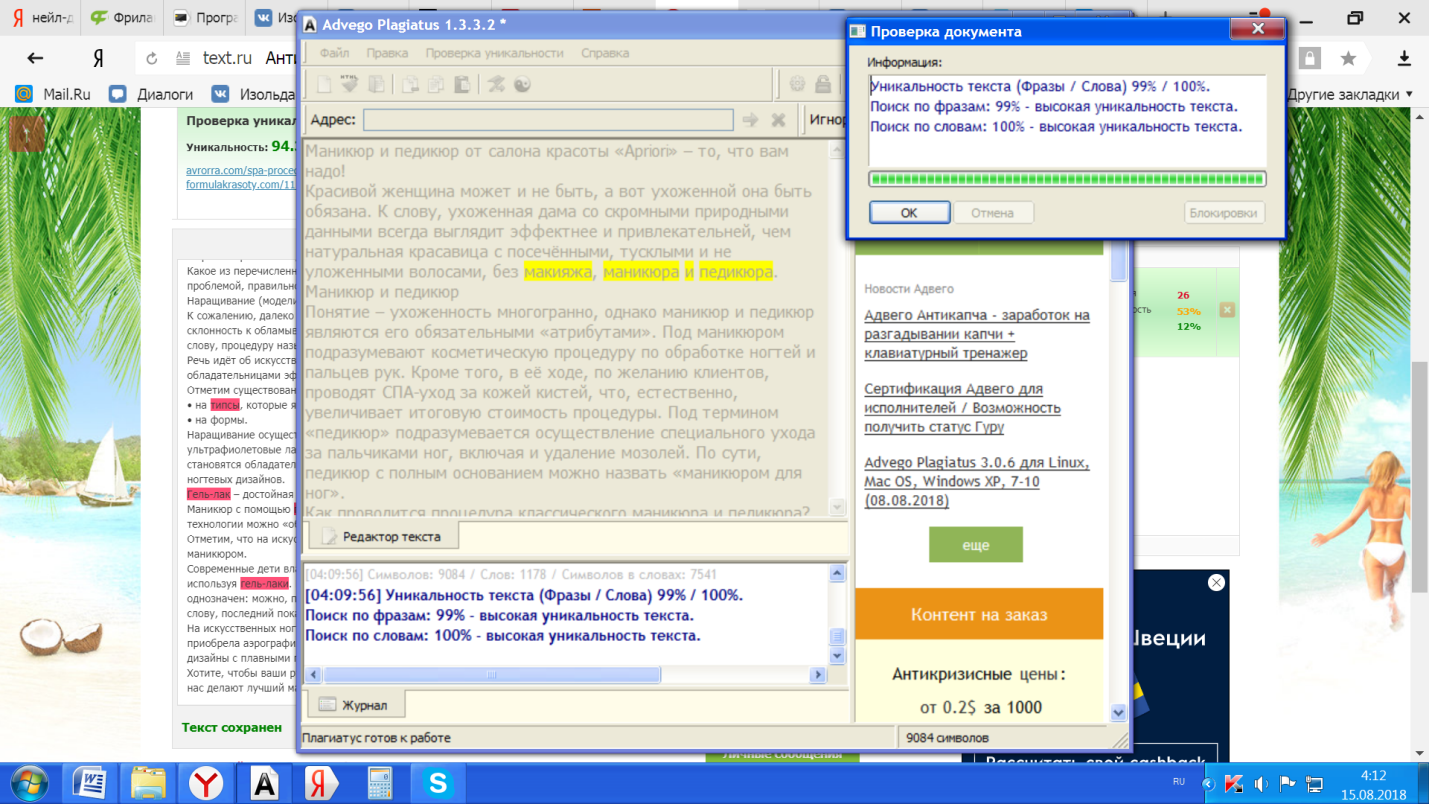 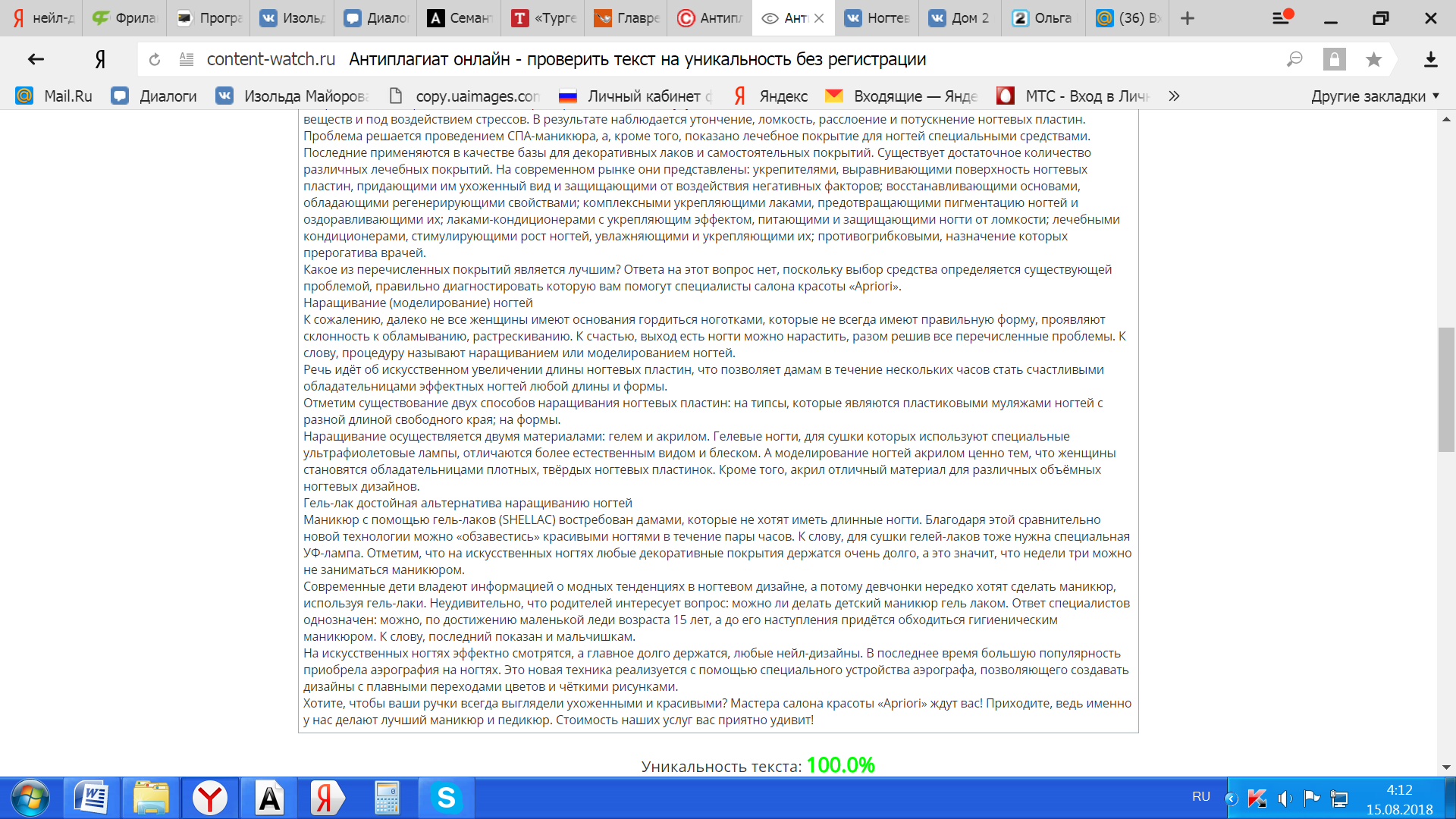 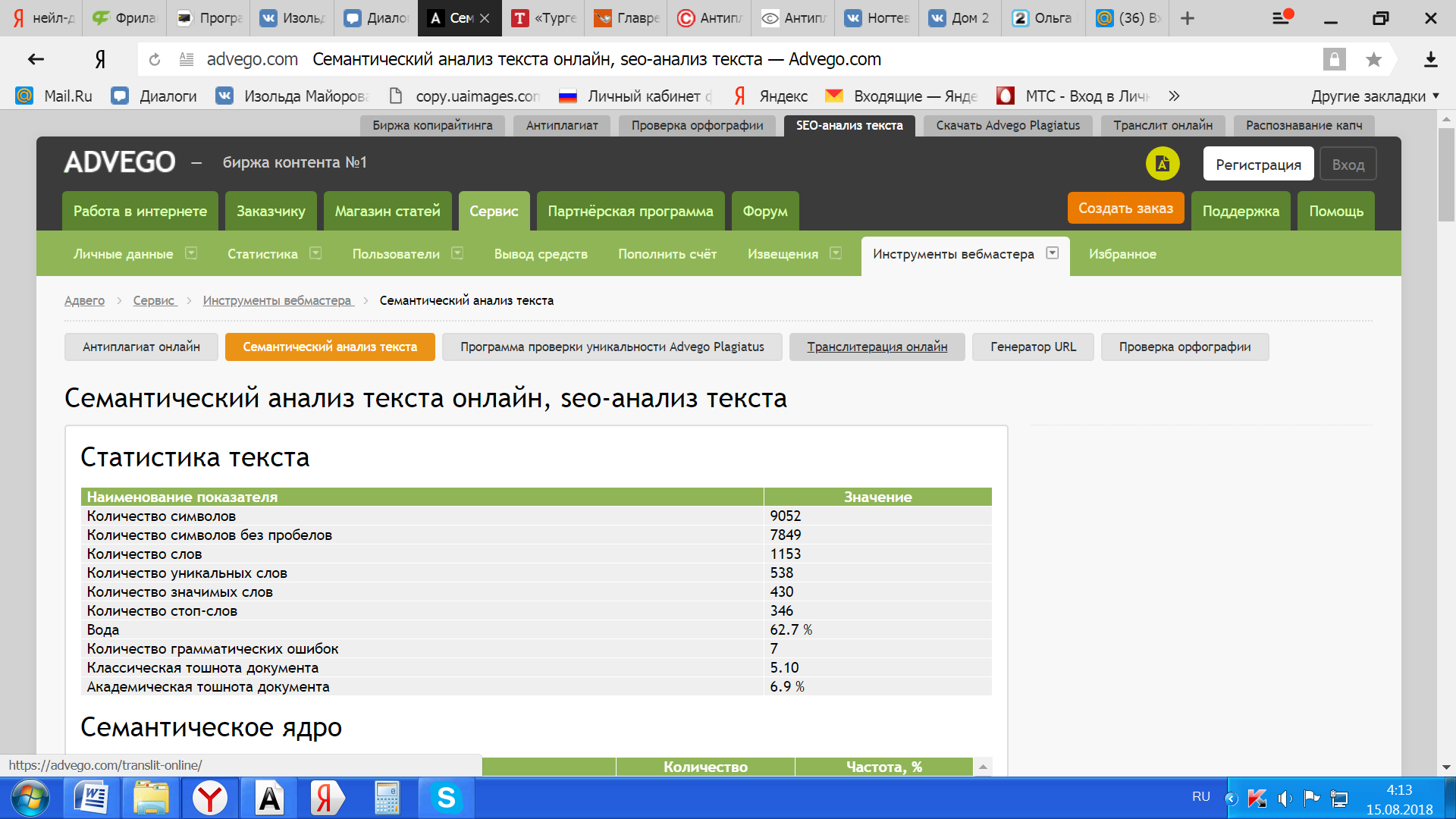 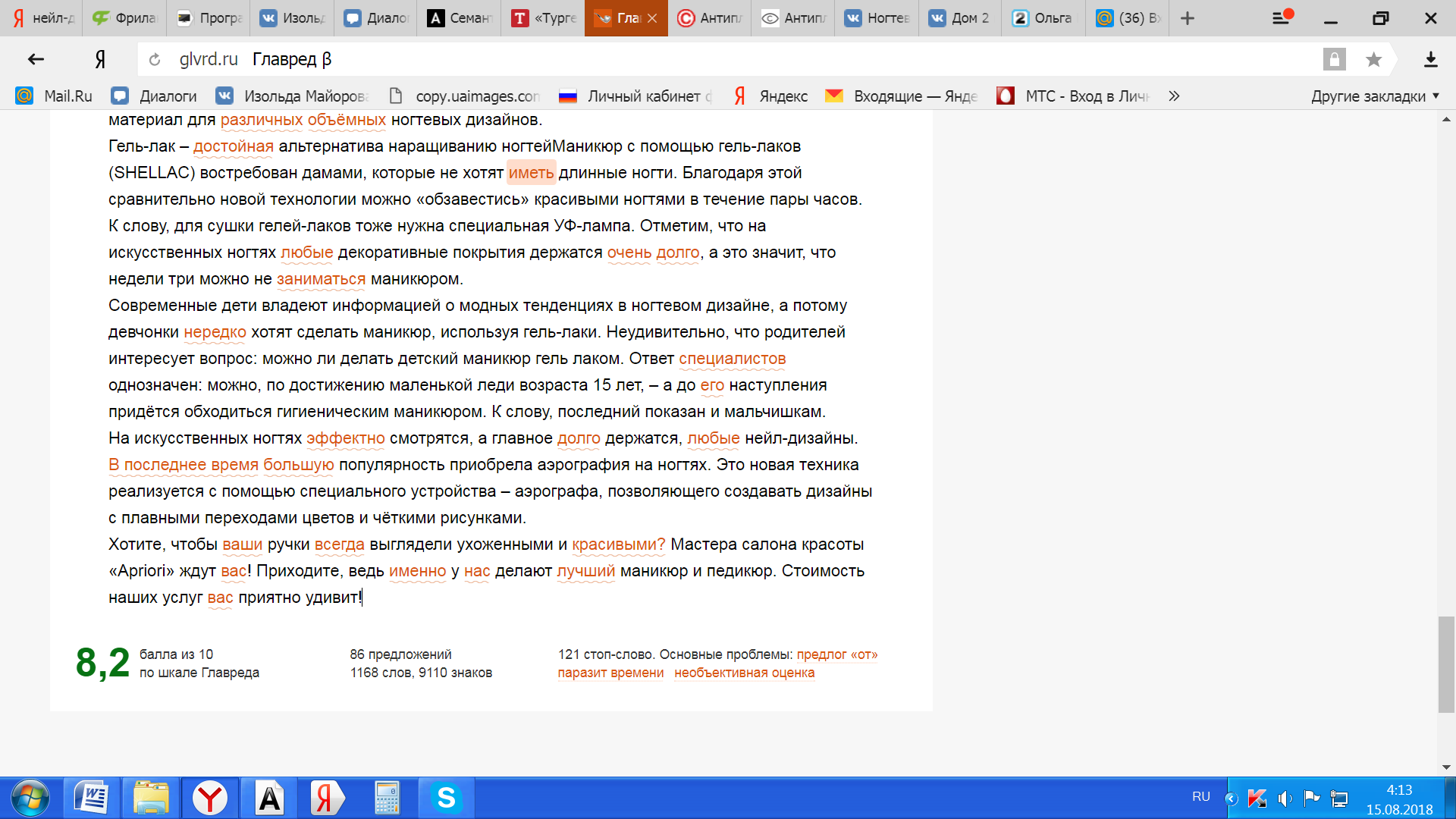 